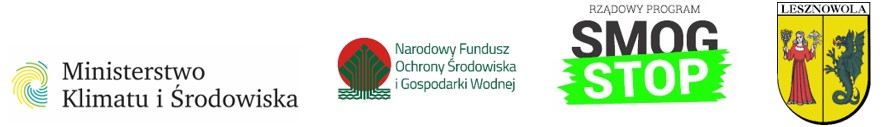 STOP SMOG W GMINIE LESZNOWOLA- Ogłoszenie o naborze wniosków Wójt Gminy Lesznowola informuje, iż na podstawie podpisanego z Narodowym Funduszem Ochrony Środowiska i Gospodarki Wodnej w Warszawie Porozumienia nr 1/2022/Lesznowola z dnia 13.06.2022 roku w zakresie realizacji Programu STOP SMOG w dniach od 25 października do 10 listopada 2022 roku odbędzie się nabór wniosków o udział w projekcie „Stop Smog w Gminie Lesznowola”.Gmina zakłada, że inwestycje zakwalifikowane do naboru w 2022 roku będą finansowane do średniej kwoty 53 000,00 zł. Zakres pomocy wynosić będzie nie mniej niż 90% i nie więcej niż 100% kosztu realizacji przedsięwzięcia niskoemisyjnego.Pomoc w ramach projektu można pozyskać na:1) zmniejszenie zapotrzebowania budynków mieszkalnych jednorodzinnych na energię dostarczaną na potrzeby ich ogrzewania i podgrzewania wody użytkowej oraz likwidacja urządzeń lub systemów grzewczych ogrzewających budynki mieszkalne jednorodzinne lub urządzeń lub systemów podgrzewających wodę użytkową w tych budynkach, które nie spełniają standardów niskoemisyjnych, z wyłączeniem kotłów na paliwo stałe spełniających wymagania klasy 5 zgodnie z normą przenoszącą europejską normę EN 303-5:2012, a w przypadku wydania nowszej wersji tej normy zgodnie z normą ją przenoszącą, oraz przyłączenie budynku mieszkalnego jednorodzinnego odpowiednio do sieci ciepłowniczej, elektroenergetycznej lub gazowej albo modernizacja tego przyłączenia, wraz z zainstalowaniem w tych budynkach niezbędnych urządzeń lub systemów grzewczych ogrzewających budynki mieszkalne jednorodzinne lub urządzeń lub systemów podgrzewających wodę użytkową – m.in.: wymiana źródła ciepła na kocioł gazowy, przyłączenie budynku mieszkalnego jednorodzinnego do sieci gazowej, modernizacja przewodów kominowych, modernizacja instalacji CO (dostosowanie do potrzeb nowego źródła ciepła), docieplenie: stropu i/lub dachu i/lub poddasza i/lub ścian;2) likwidacja urządzeń lub systemów grzewczych ogrzewających budynki mieszkalne jednorodzinne lub urządzeń lub systemów podgrzewających wodę użytkową w tych budynkach, które nie spełniają standardów niskoemisyjnych, oraz zapewnienie budynkowi mieszkalnemu jednorodzinnemu dostępu do energii z zewnętrznej instalacji odnawialnego źródła energii w rozumieniu ustawy z dnia 20 lutego 2015 r. o odnawialnych źródłach energii (Dz. U. z 2022 r. poz. 1378 ze zm.) oraz dostępu do pompy ciepła, wraz z zainstalowaniem urządzeń służących doprowadzeniu energii elektrycznej z tej instalacji oraz zainstalowaniem w tych budynkach niezbędnych urządzeń lub systemów grzewczych ogrzewających budynki mieszkalne jednorodzinne lub urządzeń lub systemów podgrzewających wodę użytkową – m.in.: likwidacja obecnego urządzenia grzewczego, montaż powietrznej pompy ciepła, modernizacja instalacji CO (dostosowanie do potrzeb nowego źródła ciepła), montaż instalacji fotowoltaicznej;3) zmniejszenie zapotrzebowania budynków mieszkalnych jednorodzinnych na energię dostarczaną na potrzeby ich ogrzewania i podgrzewania wody użytkowej zwana dalej: „termomodernizacją”, jeżeli jednocześnie: istniejące urządzenia lub systemy grzewcze spełniają standardy niskoemisyjne, albo budynek mieszkalny jednorodzinny jest przyłączony do sieci ciepłowniczej albo budynek mieszkalny jednorodzinny jest przyłączony, na potrzeby ogrzewania budynku, do sieci gazowej lub elektroenergetycznej, albo w budynku mieszkalnym jednorodzinnym jest wykorzystywany kocioł na paliwo stałe spełniający wymagania klasy 5 zgodnie z normą przenoszącą europejską normę EN 303-5:2012, a w przypadku wydania nowszej wersji tej normy zgodnie z normą ją przenoszącą – m.in.: docieplenie: stropu i/lub dachu i/lub poddasza i/lub ścian, wymiana drzwi wejściowych i/lub stolarki okiennej.O dofinansowanie w ramach Projektu do przedsięwzięcia niskoemisyjnego może ubiegać się osoba fizyczna, będąca mieszkańcem gminy Lesznowola, która spełnia łącznie poniższe warunki:- łącznie spełnia warunki określone w art. 11d ust. 1 ustawy z dnia 21 listopada 2008 r., o wspieraniu termomodernizacji i remontów oraz o centralnej ewidencji emisyjności budynków (tj. Dz. U. z 2022r. poz. 438 ze zm.) zwanej dalej „Ustawą”, a także Programie Ograniczenia Niskiej Emisji dla Gminy Lesznowola oraz Regulaminie realizacji przedsięwzięć niskoemisyjnych;- złoży wniosek o udział w Projekcie, zgodnie ze wzorem określonym w art. 11d ust. 13 Ustawy;- nie zalega z zapłatą zobowiązań podatkowych wobec Gminy;- nie toczy się wobec niego postepowanie egzekucyjne;- jest właścicielem lub współwłaścicielem albo jest posiadaczem samoistnym lub współposiadaczem samoistnym całości lub części budynku mieszkalnego jednorodzinnego lub lokalu, w którym jest realizowane przedsięwzięcie niskoemisyjne, przy czym udział tej osoby lub zakres jej współposiadania nie może być mniejszy niż połowa;- jest członkiem gospodarstwa domowego, w którym przeciętny miesięczny dochód, w rozumieniu ustawy z dnia 28 listopada 2003 r. o świadczeniach rodzinnych (Dz. U. z 2022 r. poz. 615 ze zm.), na jednego członka gospodarstwa domowego nie przekracza 175% kwoty najniższej emerytury w gospodarstwie jednoosobowym i 125% tej kwoty w gospodarstwie wieloosobowym i złoży oświadczenie, w którym określi liczbę osób w gospodarstwie domowym;- posiada łącznie środki własne oraz zasoby majątkowe, o których mowa w ustawie z dnia 21 czerwca 2001 r. o dodatkach mieszkaniowych (Dz. U. z 2021 r. poz. 2021 ze zm.), nieprzekraczające kwoty 53 000,00 zł, z wyłączeniem wartości budynku oraz nieruchomości gruntowych związanych odpowiednio z tym budynkiem/lokalem i złoży oświadczenie zawierające informacje o tych środkach i zasobach majątkowych, zgodnie ze wzorem określonym w art. 11d ust. 13 Ustawy, oraz złoży oświadczenie zawierające dane personalne: imię, nazwisko, numer PESEL, a w przypadku gdy nie nadano numeru PESEL - numer i serię dokumentu potwierdzającego tożsamość, adres miejsca zamieszkania;- faktycznie zamieszkuje w budynku, w którym realizowane będzie przedsięwzięcie niskoemisyjne,- wyrazi zgodę na:udostępnienie budynku/lokalu lub nieruchomości, na której znajduje się ten budynek lub jego część, w celu realizacji przedsięwzięcia niskoemisyjnego;udostępnienie budynku lub nieruchomości, na której znajduje się ten budynek lub jego część, na potrzeby instalacji mikroinstalacji w rozumieniu ustawy z dnia 20 lutego 2015 r. o odnawialnych źródłach energii (Dz. U. z 2022 r. poz. 1378 ze zm.), lub urządzeń służących doprowadzani lub odprowadzaniu energii elektrycznej z tej mikroinstalacji;udostępnienie budynku, lub nieruchomości, na której znajduje się ten budynek, w którym planowane jest przedsięwzięcie niskoemisyjne, w celu przeprowadzenia weryfikacji, o której mowa w art. 11e ust. 2 Ustawy,- złoży oświadczenie w formie aktu notarialnego o poddaniu się egzekucji wprost z tego aktu lub podpisze weksel własny in blanco z zastrzeżeniem „bez protestu” wraz z deklaracją wekslową, w przypadku powstania obowiązku zwrotu kosztów przedsięwzięcia niskoemisyjnego;- wyrazi zgodę na wniesienie wkładu własnego, w wysokości do 10% kosztów realizacji przedsięwzięcia niskoemisyjnego.Beneficjent zostanie zakwalifikowany do Projektu, jeżeli:- zgłoszony do projektu budynek mieszkalny/lokal wybudowany został na podstawie pozwolenia na budowę wydanego przed dniem 1 stycznia 2005 roku;- powierzchnia użytkowa zgłoszonego budynku mieszkalnego nie przekracza 300 m kwadratowych.Pomoc finansowa dla zakwalifikowanych mieszkańców obejmować będzie:doradztwo energetyczne;wykonanie audytu energetycznego dla budynku mieszkalnego;przygotowanie dokumentacji technicznej na potrzeby wykonania inwestycji (jeśli będzie wymagana);uzyskanie pozwoleń, decyzji administracyjnych i opinii niezbędnych do realizacji inwestycji (jeśli będą wymagane);wykonanie usług i prac budowlanych niezbędnych do zrealizowania przedsięwzięć niskoemisyjnych;inne prace, o ile zostaną uznane za niezbędne do prawidłowego wykonania przedsięwzięcia niskoemisyjnego, pozwalające na ograniczenie zużycia energii w budynku mieszkalnym.Zakres pomocy w ramach Projektu, która może zostać udzielona Beneficjentowi wynikać będzie z wykonanego audytu energetycznego potwierdzającego zmniejszenie zapotrzebowania na energię dla danego budynku mieszkalnego.Wysokość pomocy zostanie określona w umowie pomiędzy Gminą a Beneficjentem, na podstawie szacunków określonych w audycie energetycznym.SKŁADANIE WNIOSKÓW O UDZIAŁ W PROJEKCIEFormularze wniosku wraz z załącznikami dostępne są w wersji papierowej w Referacie Innowacji, Rozwoju i Funduszy Zewnętrznych Urzędu Gminy Lesznowola, w Kancelarii Urzędu Gminy Lesznowola oraz w wersji edytowalnej pod adresem www.lesznowola.pl w zakładce Fundusze Zewnętrzne – Aktualności.Wniosek można złożyć:- elektronicznie za pośrednictwem za pośrednictwem Elektronicznej Skrzynki Podawczej ePUAP: /apq4u8b94x/SkrytkaESP (do 10.11.2022 roku do godziny 23.59).- papierowo, w Kancelarii Urzędu Gminy Lesznowola w godzinach otwarcia urzędu, tj.:poniedziałki: 9.30 - 17.30,wtorki - piątki: 08.00 - 16.00.Wszelkie informacje dotyczące obowiązkowych załączników do wniosku, a także zasad oceny wniosków pod kątem formalnym i merytorycznym, obliczania punktacji znajdują się w Regulaminie realizacji przedsięwzięć niskoemisyjnych dostępnym na dole strony. Deklaracje uczestnictwa w projekcie zbierane przez Urząd Gminy Lesznowola stanowią wstępną deklarację chęci uczestnictwa w projekcie. Właściwa umowa zostanie podpisana z mieszkańcem po złożeniu kompletu dokumentów aplikacyjnych (wniosku o udział wraz z załącznikami) oraz wykonaniu audytu.Załączniki do wniosku:Zgodnie z par. 8 ust. 3 Regulaminu załącznikami do wniosku o udział w projekcie są:1) oświadczenie, w którym określa się liczbę osób w gospodarstwie domowym oraz dochód przypadający na jednego członka tego gospodarstwa, o którym mowa w art. 11d ust. 1 pkt 2 ustawy z dnia 21 listopada 2008 r. o wspieraniu termomodernizacji i remontów oraz o centralnej ewidencji emisyjności budynków,2) oświadczenie, określające wysokość środków własnych oraz zasobów majątkowych, o którym mowa w art. 11d ust. 1 pkt 4 ustawy z dnia 21 listopada 2008 r. o wspieraniu termomodernizacji i remontów oraz o centralnej ewidencji emisyjności budynków, którego wzór jest udostępniony w Biuletynie Informacji Publicznej na stronie podmiotowej ministra właściwego do spraw klimatu,3) formularz określający dane kolejnych członków gospodarstwa domowego,4) Zał. nr 1 pełnomocnictwo do podpisania wniosku w imieniu Beneficjenta, jeżeli wniosek nie jest podpisany przez Beneficjenta,5) Zał. nr 2 do Regulaminu zawierający oświadczenia:- o zapoznaniu się z Regulaminem realizacji przedsięwzięć niskoemisyjnych budynków mieszkalnych jednorodzinnych w ramach projektu Stop Smog w Gminie Lesznowola,- dotyczące postępowania egzekucyjnego,- dotyczące prowadzenia działalności gospodarczej w budynku mieszkalnym lub lokalu;- zgody na wniesienie finansowego wkładu własnego wraz z podaniem jego wysokości, jednak nie większej niż 10% kosztu realizacji przedsięwzięcia niskoemisyjnego,- dotyczące budynku objętego wnioskiem, - dotyczące preferowanego zakresu inwestycji.Ważne informacje dotyczące naboru:Ocena wniosków będzie składać się z dwóch etapów:1) oceny formalnej wniosku;2) oceny merytorycznej wniosku.Wniosek musi być wypełniony czytelnie oraz spełniać następujące kryteria formalne:1) wszystkie pola wniosku powinny być wypełnione,2) wniosek powinien zostać podpisany przez Beneficjenta lub osobę upoważnioną;W przypadku podania niepełnych lub niejednoznacznych informacji, niepozwalających na dokonanie oceny spełniania wymogów, Beneficjent zostanie wezwany pisemnie do złożenia wyjaśnień lub przedłożenia dodatkowych dokumentów w terminie 7 dni od daty doręczenia wezwania;Wnioski nieuzupełnione w wyznaczonym terminie pozostawione będą bez rozpatrzenia.Ocena formalna wniosku obejmuje sprawdzenie kompletności wniosku oraz spełnienia kryteriów określonych w § 8 Regulaminu.Ocena merytoryczna wniosku, obejmuje ocenę wniosku pod kątem kryteriów punktowych, a następnie uszeregowanie wniosków według przyznanych punktów i terminu złożenia (wpływu). Kryteria merytoryczne oceny wniosków:Obliczenie punktacji następuje poprzez zsumowanie wartości punktowych. Wnioski zostaną uszeregowane według sumy zdobytych punktów. Wnioski, którym w wyniku oceny merytorycznej przyznano tę samą liczbę punktów zostaną uszeregowane według daty wpływu.Lista rankingowa Beneficjentów zostanie opublikowana na stronie internetowej www.lesznowola.pl w zakładce Ogłoszenia.Warunkiem skorzystania z przyznanej pomocy jest zawarcie przez Wnioskodawcę umowy, o której mowa w §13 ust. 1 Regulaminu.Dodatkowe pytania można zadawać telefonicznie - pod numerem telefonu 22 708 9131 lub przesyłać w formie mailowej: rfz@lesznowola.plZapraszamy do udziału w naborze!Dokumenty:Regulamin realizacji przedsięwzięć niskoemisyjnych;Wzór wniosku o zawarcie umowy o realizację przedsięwzięcia niskoemisyjnego;Formularz określający dane kolejnych członków gospodarstwa domowego;Wzór oświadczenia o środkach własnych i zasobach majątkowych osoby składającej wniosek o zawarcie umowy  o realizację przedsięwzięcia niskoemisyjnego;Wzór oświadczenia;Wzór pełnomocnictwa (jeśli dotyczy);Wzór żądania wydania zaświadczenia o wysokości przeciętnego miesięcznego dochodu przypadającego na jednego członka gospodarstwa domowego;Deklaracja uczestnictwa w projekcie.NrNazwa kryterium Nazwa kryterium Opis kryterium Opis kryterium Punktacja I. Wymiana nieekologicznego źródła ciepła Wymiana nieekologicznego źródła ciepła Preferowane są inwestycje, w których Beneficjent zobowiązuje się do wymiany / likwidacji nieekologicznego źródła ciepła.Zakres wniosku: 1. Wymiana źródła ciepła jest planowana: 2 pkt 2. Wymiana źródła ciepła nie jest planowana: 0 pktPreferowane są inwestycje, w których Beneficjent zobowiązuje się do wymiany / likwidacji nieekologicznego źródła ciepła.Zakres wniosku: 1. Wymiana źródła ciepła jest planowana: 2 pkt 2. Wymiana źródła ciepła nie jest planowana: 0 pkt0 – 2 pktII.II.Termomodernizacja Termomodernizacja Preferowane są inwestycje, w których Beneficjent oprócz prac termomodernizacyjnych zadeklaruje również wymianę / likwidację nieekologicznego źródła ciepła. Zakres wniosku: 1. Wymiana źródła ciepła jest planowana: 2 pkt 2. Wymiana źródła ciepła nie jest planowana: 0 pkt 0 – 2 pkt III.III.DochódDochódPreferowane będą wnioski Beneficjentów o najniższym dochodzie:1. średni miesięczny dochód na jednego członka gospodarstwa domowego wynosi do 90% limitu kwotowego określonego w art. 11d ust. 1 pkt 2 Ustawy: 1 pkt2. średni miesięczny dochód na jednego członka gospodarstwa domowego wynosi powyżej 90% ale nie więcej niż 100% limitu kwotowego określonego w art. 11d ust. 1 pkt 2 Ustawy: 0 pkt0 – 1 pktIV.IV.Powierzchnia użytkowa przypadająca na osobęPowierzchnia użytkowa przypadająca na osobęKryterium zostanie ocenione w oparciu o informacje o powierzchni użytkowej budynku przypadającej na osobę zamieszkującą ten budynek. Najwyższą liczbę punktów uzyska wniosek, dla którego powierzchnia użytkowa budynku przypadająca na osobę zamieszkującą ten budynek będzie najniższa. Sposób punktacji: 1. Powierzchnia użytkowa budynku wynosi: poniżej 50 m2/osobę – 4 pkt 2. Powierzchnia użytkowa budynku wynosi: od 50 do 99 m2/osobę – 3 pkt 3. Powierzchnia użytkowa budynku wynosi: od 100 do 150 m2/osobę – 1 pkt 4. Powierzchni użytkowa budynku wynosi: powyżej 150 m2/osobę – 0 pkt 0 – 4 pkt V.V.Wysokość finansowego wkładu własnegoWysokość finansowego wkładu własnegoPreferowane są inwestycje, w których Beneficjent zobowiązuje się do wniesienia finansowego wkładu własnego. Kryterium zostanie ocenione w oparciu o informacje o wysokości wkładu własnego, jaki Beneficjent zamierza wnieść do projektu:Sposób punktacji:1. 5% - wkładu własnego: 2 pkt2. 2% - 4,99% wkładu własnego: 1 pkt3. 0% - 1,99% wkładu własnego: 0 pkt0 - 2 pkt